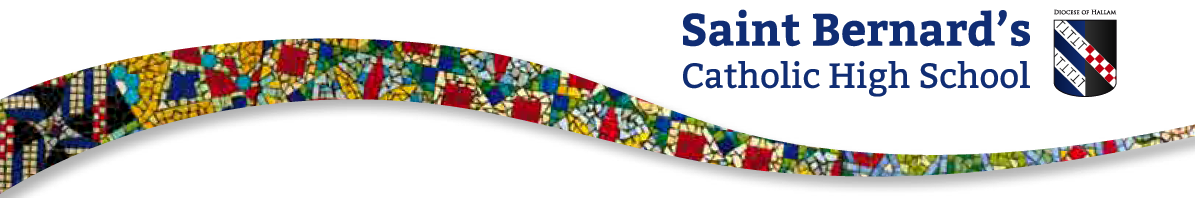 CHILDREN WITH HEALTH NEEDS WHO CANNOT ATTEND SCHOOL POLICY STATEMENTChrist is our teacher.At St Bernard’s we believe that all persons are created by God, unique and equal.  We strive to create a caring Christian community in which we provide education based on Gospel values where all people reach their full potential.  We aim to develop positive relationships with every individual and family, the parishes and the wider community.“I have come that they may have life and have it to the full”John 10:10Contents1. Aims	22. Legislation and guidance	23. The responsibilities of the school	24. Monitoring arrangements	35. Links to other policies	31. AimsThis policy aims to ensure that:Suitable education is arranged for pupils on roll who cannot attend school due to health needsPupils, staff and parents understand what the school is responsible for when this education is being provided by the local authority2. Legislation and guidanceThis policy reflects the requirements of the Education Act 1996.It also based on guidance provided by our local authority.This policy complies with our funding agreement and articles of association.3. The responsibilities of the school3.1 If the school makes arrangementsInitially, the school will attempt to make arrangements to deliver suitable education for children with health needs who cannot attend school. The Attendance and Family Liaison Officer will be the initial person responsible for coordinating the arrangements between school and parents, including plans for reintegration following a period of absence. They will be supported by the Associate Principal and the Vice Principal for Inclusion, where appropriate. 3.2 If the local authority makes arrangementsIf the school can’t make suitable arrangements, Rotherham Local Authority will become responsible for arranging suitable education for these children.In cases where the local authority makes arrangements, the school will:Work constructively with the local authority, providers, relevant agencies and parents to ensure the best outcomes for the pupilShare information with the local authority and relevant health services as requiredHelp make sure that the provision offered to the pupil is as effective as possible and that the child can be reintegrated back into school successfullyWhen reintegration is anticipated, work with the local authority to:Plan for consistent provision during and after the period of education outside the school, allowing the pupil to access the same curriculum and materials that they would have used in school as far as possibleEnable the pupil to stay in touch with school life (e.g., through newsletters, emails, invitations to school events or internet links to lessons from their school)Create individually tailored reintegration plans for each child returning to schoolConsider whether any reasonable adjustments need to be made4. Monitoring arrangementsThis policy will be reviewed annually by Frances Whayman. At every review, it will be approved by the full governing board.5. Links to other policiesThis policy links to the following policies:Accessibility planSupporting pupils with medical conditions policyAttendance PolicyReviewed by:    F Whayman, Vice Principal, May 2022Reviewed at: Student Welfare Committee Meeting, 11th May 2022Approved by:  Full Governing Body, 6th July 2022Signed:Austin Senior, Chair of Governors